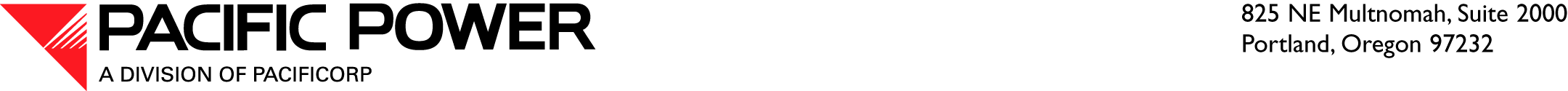 March 24, 2014VIA ELECTRONIC FILINGAND OVERNIGHT DELIVERYWashington Utilities and Transportation Commission1300 S. Evergreen Park Drive SWP.O. Box 47250Olympia, WA  98504-7250Attn:	Steven King	Executive Director and SecretaryRe:	Docket No. UE-030077, Order No. 01	Informational Notice of Removal of Credit Support and Interest Rate Mode Change Dear Mr. King:On March 19, 2014, two series of pollution control revenue bonds were remarketed in a weekly interest mode after the termination of letters of credit that had supported the bonds and an interest mode change for the Sweetwater 1988A series.  For informational purposes, Pacific Power & Light Company, a business unit of PacifiCorp, (PacifiCorp or Company) submits to the Commission one set of verified copies of each of the following documents:Reoffering Circular dated March 17, 2014Because the Company has not issued any new securities in connection with the referenced transactions, no Report of Securities Issued is enclosed.Under penalty of perjury, I declare that I know the contents of the enclosed documents, and they are true, correct and complete.Please contact me at (503) 813-5660 if you have any questions about this letter or the enclosed documents.Sincerely,Tanya SacksAssistant TreasurerEnclosures